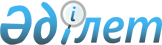 Шарбақты аудандық мәслихатының 2015 жылғы 23 желтоқсандағы "Шарбақты ауданының 2016 - 2018 жылдарға арналған бюджеті туралы" № 243/67 шешіміне өзгерістер енгізу туралы
					
			Күшін жойған
			
			
		
					Павлодар облысы Шарбақты аудандық мәслихатының 2016 жылғы 22 маусымдағы № 17/6 шешімі. Павлодар облысының Әділет департаментінде 2016 жылғы 08 шілдеде № 5159 болып тіркелді. Күші жойылды - Павлодар облысы Шарбақты аудандық мәслихатының 2016 жылғы 23 желтоқсандағы № 45/15 (01.01.2017 қолданысқа енеді) шешімімен      Ескерту. Күші жойылды - Павлодар облысы Шарбақты аудандық мәслихатының 23.12.2016 № 45/15 (01.01.2017 қолданысқа енеді) шешімімен.

      Қазақстан Республикасының 2008 жылғы 4 желтоқсандағы Бюджеттік кодексінің 106-бабының 4-тармағына, Қазақстан Республикасының 2001 жылғы 23 қаңтардағы "Қазақстан Республикасындағы жергілікті мемлекеттік басқару және өзін-өзі басқару туралы" Заңының 6–бабы 1–тармағының 1) тармақшасына сәйкес Шарбақты аудандық мәслихаты ШЕШІМ ЕТЕДІ:

      1. Шарбақты аудандық мәслихатының 2015 жылғы 23 желтоқсандағы "Шарбақты ауданының 2016 - 2018 жылдарға арналған бюджеті туралы" № 243/67 (Нормативтік құқықтық актілерді мемлекеттік тіркеу тізілімінде № 4875 тіркелген, 2016 жылғы 14 қаңтардағы ауданның "Маралды" газетінде, 2016 жылғы 14 қаңтардағы "Трибуна" газетінде жарияланған) шешіміне келесі өзгерістер енгізілсін:

      1 тармақта:

      1) тармақшада:

      "2997576" сандары "3304798" деген сандармен ауыстырылсын;

      "478847" сандары "594056" деген сандармен ауыстырылсын;

      "27438" сандары "27579" деген сандармен ауыстырылсын;

      "2488406" сандары "2680278" деген сандармен ауыстырылсын;

      2) тармақшада "3010943" сандары "3318165" деген сандармен ауыстырылсын;

      көрсетілген шешімнің 1 қосымшасы осы шешімнің қосымшасына сәйкес жаңа редакцияда баяндалсын.

      2. Осы шешімнің орындалуын бақылау Шарбақты аудандық мәслихатының аудандық бюджет және әлеуметтік-экономикалық даму мәселесі жөніндегі тұрақты комиссиясына жүктелсін.

      3. Осы шешім 2016 жылғы 1 қаңтардан бастап қолданысқа енеді.

 2016 жылға аудандық бюджет
(өзгерістерімен бірге)
					© 2012. Қазақстан Республикасы Әділет министрлігінің «Қазақстан Республикасының Заңнама және құқықтық ақпарат институты» ШЖҚ РМК
				
      Сессия төрағасы

Д. Калыбаев

      Аудандық мәслихат хатшысы

С. Шпехт
Шарбақты аудандық
маслихатының 2016 жылғы 22
маусымдағы № 17/6 шешіміне
қосымшаШарбақты аудандық
маслихатының 2015 жылғы
23 желтоқсандағы
№ 243/67 шешіміне
1 қосымшаСанаты

Санаты

Санаты

Санаты

Сомасы (мың теңге)

Сыныбы

Сыныбы

Сыныбы

Сомасы (мың теңге)

Ішкі сыныбы

Ішкі сыныбы

Сомасы (мың теңге)

Атауы

Сомасы (мың теңге)

1

2

3

4

5

I. КІРІСТЕР

3304798

1

Салықтық түсімдер

594056

01

Табыс салығы

272498

2

Жеке табыс салығы

272498

03

Әлеуметтік салық

204789

1

Әлеуметтік салық

204789

04

Меншікке салынатын салықтар

99289

1

Мүлікке салынатын салықтар

46000

3

Жер салығы

7338

4

Көлік құралдарына салынатын салық

43951

5

Бірыңғай жер салығы

2000

05

Тауарларға, жұмыстарға және қызметтерге салынатын ішкі салықтар

14824

2

Акциздер

1671

3

Табиғи және басқа да ресурстарды пайдаланғаны үшін түсетін түсімдер

4659

4

Кәсіпкерлік және кәсіби қызметті жүрізгені үшін алынатын алымдар

8494

08

Заңдық маңызы бар әрекеттерді жасағаны және (немесе) оған уәкілеттігі бар мемлекеттік органдар немесе лауазымды адамдар құжаттар бергені үшін алынатын міндетті төлемдер

2656

1

Мемлекеттік баж

2656

2

Салықтық емес түсімдер

27579

01

Мемлекеттік меншіктен түсетін кірістер

3629

1

Мемлекеттік кәсіпорындардың таза кірісі бөлігінің түсімдері

347

4

Мемлекет меншігіндегі, заңды тұлғалардағы қатысу үлесіне кірістер

19

5

Мемлекет меншігіндегі мүлікті жалға беруден түсетін кірістер

3233

7

Мемлекеттік бюджеттен берілген кредиттер бойынша сыйақылар

20

9

Мемлекет меншігінен түсетін басқа да кірістер

10

02

Мемлекеттік бюджеттен қаржыландырылатын мемлекеттік мекемелердің тауарларды (жұмыстарды, қызметтерді) өткізуінен түсетін түсімдер

32

1

Мемлекеттік бюджеттен қаржыландырылатын мемлекеттік мекемелердің тауарларды (жұмыстарды, қызметтерді) өткізуінен түсетін түсімдер

32

04

Мемлекеттік бюджеттен қаржыландырылатын, сондай-ақ Қазақстан Республикасы Ұлттық Банкінің бюджетінен (шығыстар сметасынан) ұсталатын және қаржыландырылатын мемлекеттік мекемелер салатын айыппұлдар, өсімпұлдар, санкциялар, өндіріп алулар

2

1

Мұнай секторы ұйымдарынан түсетін түсімдерді қоспағанда, мемлекеттік бюджеттен қаржыландырылатын, сондай-ақ Қазақстан Республикасы Ұлттық Банкінің бюджетінен (шығыстар сметасынан) ұсталатын және қаржыландырылатын мемлекеттік мекемелер салатын айыппұлдар, өсімпұлдар, санкциялар, өндіріп алулар

2

06

Басқа да салықтық емес түсімдер

23916

1

Басқа да салықтық емес түсімдер

23916

3

Негізгі капиталды сатудан түсетін түсімдер

2885

03

Жерді және материалдық емес активтерді сату

2885

1

Жерді сату

2885

4

Трансферттердің түсімдері

2680278

02

Мемлекеттік басқарудың жоғары тұрған органдарынан түсетін трансферттер

2680278

2

Облыстық бюджеттен түсетін трансферттер

2680278

Функционалдық топ

Функционалдық топ

Функционалдық топ

Функционалдық топ

Функционалдық топ

Сомасы (мың теңге)

Функционалдық кіші топ

Функционалдық кіші топ

Функционалдық кіші топ

Функционалдық кіші топ

Сомасы (мың теңге)

Бюджеттік бағдарлама әкімшісі

Бюджеттік бағдарлама әкімшісі

Бюджеттік бағдарлама әкімшісі

Сомасы (мың теңге)

Бағдарлама

Бағдарлама

Сомасы (мың теңге)

Атауы

Сомасы (мың теңге)

1

2

3

4

5

6

II. ШЫҒЫСТАР

3318165

01

Жалпы сипаттағы мемлекеттік қызметтер

360001

1

Мемлекеттiк басқарудың жалпы функцияларын орындайтын өкiлдi, атқарушы және басқа органдар

291341

112

Аудан (облыстық маңызы бар қала) мәслихатының аппараты

17357

001

Аудан (облыстық маңызы бар қала) мәслихатының қызметін қамтамасыз ету жөніндегі қызметтер

17357

122

Аудан (облыстық маңызы бар қала) әкімінің аппараты

83527

001

Аудан (облыстық маңызы бар қала) әкімінің қызметін қамтамасыз ету жөніндегі қызметтер

74528

003

Мемлекеттік органның күрделі шығыстары

8999

123

Қаладағы аудан, аудандық маңызы бар қала, кент, ауыл, ауылдық округ әкімінің аппараты

190457

001

Қаладағы аудан, аудандық маңызы бар қаланың, кент, ауыл, ауылдық округ әкімінің қызметін қамтамасыз ету жөніндегі қызметтер

171723

022

Мемлекеттік органның күрделі шығыстары

9556

032

Ведомстволық бағыныстағы мемлекеттік мекемелер мен ұйымдардың күрделі шығындары

9178

2

Қаржылық қызмет

17497

452

Ауданның (облыстық маңызы бар қаланың) қаржы бөлімі

17497

001

Ауданның (облыстық маңызы бар қаланың) бюджетін орындау және коммуналдық меншігін басқару саласындағы мемлекеттік саясатты іске асыру жөніндегі қызметтер

15729

003

Салық салу мақсатында мүлікті бағалауды жүргізу

818

010

Жекешелендіру, коммуналдық меншікті басқару, жекешелендіруден кейінгі қызмет және осыған байланысты дауларды реттеу

426

018

Мемлекеттік органның күрделі шығыстары

181

028

Коммуналдық меншікке мүлікті сатып алу

343

5

Жоспарлау және статистикалық қызмет

17870

453

Ауданның (облыстық маңызы бар қаланың) экономика және бюджеттік жоспарлау бөлімі

17870

001

Экономикалық саясатты, мемлекеттік жоспарлау жүйесін қалыптастыру және дамыту саласындағы мемлекеттік саясатты іске асыру жөніндегі қызметтер

16296

004

Мемлекеттік органның күрделі шығыстары

1574

9

Жалпы сипаттағы өзге де мемлекеттiк қызметтер

33293

454

Ауданның (облыстық маңызы бар қаланың) кәсіпкерлік және ауыл шаруашылығы бөлімі

24612

001

Жергілікті деңгейде кәсіпкерлікті және ауыл шаруашылығын дамыту саласындағы мемлекеттік саясатты іске асыру жөніндегі қызметтер

23812

007

Мемлекеттік органның күрделі шығындары

800

458

Ауданның (облыстық маңызы бар қаланың) тұрғын үй-коммуналдық шаруашылығы, жолаушылар көлігі және автомобиль жолдары бөлімі

8681

001

Жергілікті деңгейде тұрғын үй-коммуналдық шаруашылығы, жолаушылар көлігі және автомобиль жолдары саласындағы мемлекеттік саясатты іске асыру жөніндегі қызметтер

8386

013

Мемлекеттік органның күрделі шығыстары

295

02

Қорғаныс

13298

1

Әскери мұқтаждар

11813

122

Аудан (облыстық маңызы бар қала) әкімінің аппараты

11813

005

Жалпыға бірдей әскери міндетті атқару шеңберіндегі іс-шаралар

11813

2

Төтенше жағдайлар жөнiндегi жұмыстарды ұйымдастыру

1485

122

Аудан (облыстық маңызы бар қала) әкімінің аппараты

1485

006

Аудан (облыстық маңызы бар қала) ауқымындағы төтенше жағдайлардың алдын алу және оларды жою

744

007

Аудандық (қалалық) ауқымдағы дала өрттерінің, сондай-ақ мемлекеттік өртке қарсы қызмет органдары құрылмаған елдi мекендерде өрттердің алдын алу және оларды сөндіру жөніндегі іс-шаралар

741

04

Бiлiм беру

2043878

1

Мектепке дейiнгi тәрбие және оқыту

196947

123

Қаладағы аудан, аудандық маңызы бар қала, кент, ауыл, ауылдық округ әкімінің аппараты

122977

004

Мектепке дейінгі тәрбие мен оқыту ұйымдарының қызметін қамтамасыз ету

106425

041

Мектепке дейінгі білім беру ұйымдарында мемлекеттік білім беру тапсырысын іске асыруға

16552

464

Ауданның (облыстық маңызы бар қаланың) білім бөлімі

73970

040

Мектепке дейінгі білім беру ұйымдарында мемлекеттік білім беру тапсырысын іске асыруға

73970

2

Бастауыш, негізгі орта және жалпы орта білім беру

1771678

123

Қаладағы аудан, аудандық маңызы бар қала, кент, ауыл, ауылдық округ әкімінің аппараты

12205

005

Ауылдық жерлерде балаларды мектепке дейін тегін алып баруды және кері алып келуді ұйымдастыру

12205

457

Ауданның (облыстық маңызы бар қаланың) мәдениет, тілдерді дамыту, дене шынықтыру және спорт бөлімі

78536

017

Балалар мен жасөспірімдерге спорт бойынша қосымша білім беру

78536

464

Ауданның (облыстық маңызы бар қаланың) білім бөлімі

1675437

003

Жалпы білім беру

1630805

006

Балаларға қосымша білім беру

44632

466

Ауданның (облыстық маңызы бар қаланың) сәулет, қала құрылысы және құрылыс бөлімі

5500

021

Бастауыш, негізгі орта және жалпы орта білім беру объектілерін салу және реконструкциялау

5500

9

Бiлiм беру саласындағы өзге де қызметтер

75253

464

Ауданның (облыстық маңызы бар қаланың) білім бөлімі

75253

001

Жергілікті деңгейде білім беру саласындағы мемлекеттік саясатты іске асыру жөніндегі қызметтер

16507

005

Ауданның (облыстық маңызы бар қаланың) мемлекеттік білім беру мекемелері үшін оқулықтар мен оқу-әдiстемелiк кешендерді сатып алу және жеткізу

20493

007

Аудандық (қалалалық) ауқымдағы мектеп олимпиадаларын және мектептен тыс іс-шараларды өткiзу

1917

015

Жетім баланы (жетім балаларды) және ата-аналарының қамқорынсыз қалған баланы (балаларды) күтіп-ұстауға қамқоршыларға (қорғаншыларға) ай сайынға ақшалай қаражат төлемі

11488

022

Жетім баланы (жетім балаларды) және ата-анасының қамқорлығынсыз қалған баланы (балаларды) асырап алғаны үшін Қазақстан азаматтарына біржолғы ақша қаражатын төлеуге арналған төлемдер

479

029

Балалар мен жасөспірімдердің психикалық денсаулығын зерттеу және халыққа психологиялық-медициналық-педагогикалық консультациялық көмек көрсету

5734

067

Ведомстволық бағыныстағы мемлекеттік мекемелерінің және ұйымдарының күрделі шығыстары

18635

05

Денсаулық сақтау

154

9

Денсаулық сақтау саласындағы өзге де қызметтер

154

123

Қаладағы аудан, аудандық маңызы бар қала, кент, ауыл, ауылдық округ әкімінің аппараты

154

002

Шұғыл жағдайларда сырқаты ауыр адамдарды дәрігерлік көмек көрсететін ең жақын денсаулық сақтау ұйымына дейін жеткізуді ұйымдастыру

154

06

Әлеуметтiк көмек және әлеуметтiк қамсыздандыру

142195

1

Әлеуметтiк қамсыздандыру

27834

451

Ауданның (облыстық маңызы бар қаланың) жұмыспен қамту және әлеуметтік бағдарламалар бөлімі

15073

005

Мемлекеттік атаулы әлеуметтік көмек

1079

016

18 жасқа дейінгі балаларға мемлекеттік жәрдемақылар

2507

025

Өрлеу жобасы бойынша келісілген қаржылай көмекті енгізу

11487

464

Ауданның (облыстық маңызы бар қаланың) білім бөлімі

12761

030

Патронат тәрбиешілерге берілген баланы (балаларды) асырап бағу

12761

2

Әлеуметтiк көмек

88732

123

Қаладағы аудан, аудандық маңызы бар қала, кент, ауыл, ауылдық округ әкімінің аппараты

19201

003

Мұқтаж азаматтарға үйінде әлеуметтік көмек көрсету

19201

451

Ауданның (облыстық маңызы бар қаланың) жұмыспен қамту және әлеуметтік бағдарламалар бөлімі

69531

002

Жұмыспен қамту бағдарламасы

13678

004

Ауылдық жерлерде тұратын денсаулық сақтау, білім беру, әлеуметтік қамтамасыз ету, мәдениет, спорт және ветеринар мамандарына отын сатып алуға Қазақстан Республикасының заңнамасына сәйкес әлеуметтік көмек көрсету

5000

007

Жергілікті өкілетті органдардың шешімі бойынша мұқтаж азаматтардың жекелеген топтарына әлеуметтік көмек

35838

010

Үйден тәрбиеленіп оқытылатын мүгедек балаларды материалдық қамтамасыз ету

611

017

Мүгедектерді оңалту жеке бағдарламасына сәйкес, мұқтаж мүгедектерді міндетті гигиеналық құралдармен және ымдау тілі мамандарының қызмет көрсетуін, жеке көмекшілермен қамтамасыз ету

14404

9

Әлеуметтiк көмек және әлеуметтiк қамтамасыз ету салаларындағы өзге де қызметтер

25629

451

Ауданның (облыстық маңызы бар қаланың) жұмыспен қамту және әлеуметтік бағдарламалар бөлімі

25629

001

Жергілікті деңгейде халық үшін әлеуметтік бағдарламаларды жұмыспен қамтуды қамтамасыз етуді іске асыру саласындағы мемлекеттік саясатты іске асыру жөніндегі қызметтер

22261

011

Жәрдемақыларды және басқа да әлеуметтік төлемдерді есептеу, төлеу мен жеткізу бойынша қызметтерге ақы төлеу

857

054

Үкіметтік емес секторда мемлекеттік әлеуметтік тапсырысты орналастыру

2511

07

Тұрғын үй-коммуналдық шаруашылық

83308

1

Тұрғын үй шаруашылығы

41179

123

Қаладағы аудан, аудандық маңызы бар қала, кент, ауыл, ауылдық округ әкімінің аппараты

11956

007

Аудандық маңызы бар қаланың, кенттің, ауылдың, ауылдық округтің мемлекеттік тұрғын үй қорының сақталуын ұйымдастыру

1800

027

Жұмыспен қамту 2020 жол картасы бойынша қалаларды және ауылдық елді мекендерді дамыту шеңберінде объектілерді жөндеу және абаттандыру

10156

457

Ауданның (облыстық маңызы бар қаланың) мәдениет, тілдерді дамыту, дене шынықтыру және спорт бөлімі

722

024

Жұмыспен қамту 2020 жол картасы бойынша қалаларды және ауылдық елді мекендерді дамыту шеңберінде объектілерді жөндеу

722

458

Ауданның (облыстық маңызы бар қаланың) тұрғын үй-коммуналдық шаруашылығы, жолаушылар көлігі және автомобиль жолдары бөлімі

7000

004

Азматтардың жекелген санаттарын тұрғын үймен қамтамасыз ету

7000

464

Ауданның (облыстық маңызы бар қаланың) білім бөлімі

15731

026

Жұмыспен қамту 2020 жол картасы бойынша қалаларды және ауылдық елді мекендерді дамыту шеңберінде объектілерді жөндеу

15731

466

Ауданның (облыстық маңызы бар қаланың) сәулет, қала құрылысы және құрылыс бөлімі

5770

003

Коммуналдық тұрғын үй қорының тұрғын үйін жобалау және (немесе) салу, реконструкциялау

5770

2

Коммуналдық шаруашылық

38908

458

Ауданның (облыстық маңызы бар қаланың) тұрғын үй-коммуналдық шаруашылығы, жолаушылар көлігі және автомобиль жолдары бөлімі

37000

012

Сумен жабдықтау және су бұру жүйесінің жұмыс істеуі

16000

026

Ауданның (облыстық маңызы бар қаланың) коммуналдық меншігіндегі жылу жүйелерін қолдануды ұйымдастыру

1000

048

Қаланы және елді мекендерді абаттандыруды дамыту

20000

466

Ауданның (облыстық маңызы бар қаланың) сәулет, қала құрылысы және құрылыс бөлімі

1908

005

Коммуналдық шаруашылығын дамыту

1908

3

Елді-мекендерді көркейту

3221

123

Қаладағы аудан, аудандық маңызы бар қала, кент, ауыл, ауылдық округ әкімінің аппараты

3221

009

Елді мекендердің санитариясын қамтамасыз ету

3000

010

Жерлеу орындарын ұстау және туыстары жоқ адамдарды жерлеу

221

08

Мәдениет, спорт, туризм және ақпараттық кеңістiк

212051

1

Мәдениет саласындағы қызмет

113076

123

Қаладағы аудан, аудандық маңызы бар қала, кент, ауыл, ауылдық округ әкімінің аппараты

81562

006

Жергілікті деңгейде мәдени-демалыс жұмыстарын қолдау

81562

457

Ауданның (облыстық маңызы бар қаланың) мәдениет, тілдерді дамыту, дене шынықтыру және спорт бөлімі

31514

003

Мәдени-демалыс жұмысын қолдау

31514

2

Спорт

3987

457

Ауданның (облыстық маңызы бар қаланың) мәдениет, тілдерді дамыту, дене шынықтыру және спорт бөлімі

3987

009

Аудандық (облыстық маңызы бар қалалық) деңгейде спорттық жарыстар өткiзу

2487

010

Әртүрлi спорт түрлерi бойынша аудан (облыстық маңызы бар қала) құрама командаларының мүшелерiн дайындау және олардың облыстық спорт жарыстарына қатысуы

1500

3

Ақпараттық кеңiстiк

60251

456

Ауданның (облыстық маңызы бар қаланың) ішкі саясат бөлімі

10555

002

Мемлекеттік ақпараттық саясат жүргізу жөніндегі қызметтер

10555

457

Ауданның (облыстық маңызы бар қаланың) мәдениет, тілдерді дамыту, дене шынықтыру және спорт бөлімі

49696

006

Аудандық (қалалық) кiтапханалардың жұмыс iстеуi

48467

007

Мемлекеттiк тiлдi және Қазақстан халқының басқа да тiлдерін дамыту

1229

9

Мәдениет, спорт, туризм және ақпараттық кеңiстiктi ұйымдастыру жөнiндегi өзге де қызметтер

34737

456

Ауданның (облыстық маңызы бар қаланың) ішкі саясат бөлімі

22266

001

Жергілікті деңгейде ақпарат, мемлекеттілікті нығайту және азаматтардың әлеуметтік сенімділігін қалыптастыру саласында мемлекеттік саясатты іске асыру жөніндегі қызметтер

9156

003

Жастар саясаты саласында іс-шараларды іске асыру

13090

006

Мемлекеттік органның күрделі шығыстары

20

457

Ауданның (облыстық маңызы бар қаланың) мәдениет, тілдерді дамыту, дене шынықтыру және спорт бөлімі

12471

001

Жергілікті деңгейде мәдениет, тілдерді дамыту, дене шынықтыру және спорт саласында мемлекеттік саясатты іске асыру жөніндегі қызметтер

10796

014

Мемлекеттік органның күрделі шығыстары

101

032

Ведомстволық бағыныстағы мемлекеттік мекемелерінің және ұйымдарының күрделі шығыстары

1574

10

Ауыл, су, орман, балық шаруашылығы, ерекше қорғалатын табиғи аумақтар, қоршаған ортаны және жануарлар дүниесін қорғау, жер қатынастары

109345

1

Ауыл шаруашылығы

57257

453

Ауданның (облыстық маңызы бар қаланың) экономика және бюджеттік жоспарлау бөлімі

27601

099

Мамандардың әлеуметтік көмек көрсетуі жөніндегі шараларды іске асыру

27601

473

Ауданның (облыстық маңызы бар қаланың) ветеринария бөлімі

29656

001

Жергілікті деңгейде ветеринария саласындағы мемлекеттік саясатты іске асыру жөніндегі қызметтер

16791

003

Мемлекеттік органның күрделі шығындары

302

005

Мал көмінділерінің (биотермиялық шұңқырлардың) жұмыс істеуін қамтамасыз ету

4500

007

Қаңғыбас иттер мен мысықтарды аулауды және жоюды ұйымдастыру

1461

047

Жануарлардың саулығы мен адамның денсаулығына қауіп төндіретін, алып қоймай залалсыздандырылған (зарарсыздандырылған) және қайта өңделген жануарлардың, жануарлардан алынатын өнімдер мен шикізаттың құнын иелеріне өтеу

6602

6

Жер қатынастары

13685

463

Ауданның (облыстық маңызы бар қаланың) жер қатынастары бөлімі

13685

001

Аудан (облыстық маңызы бар қала) аумағында жер қатынастарын реттеу саласындағы мемлекеттік саясатты іске асыру жөніндегі қызметтер

9552

004

Жердi аймақтарға бөлу жөнiндегi жұмыстарды ұйымдастыру

1117

006

Аудандардың, облыстық маңызы бар, аудандық маңызы бар қалалардың, кенттердiң, ауылдардың, ауылдық округтердiң шекарасын белгiлеу кезiнде жүргiзiлетiн жерге орналастыру

3000

007

Мемлекеттік органның күрделі шығыстары

16

9

Ауыл, су, орман, балық шаруашылығы, қоршаған ортаны қорғау және жер қатынастары саласындағы басқа да қызметтер

38403

473

Ауданның (облыстық маңызы бар қаланың) ветеринария бөлімі

38403

011

Эпизоотияға қарсы іс-шаралар жүргізу

38403

11

Өнеркәсіп, сәулет, қала құрылысы және құрылыс қызметі

14365

2

Сәулет, қала құрылысы және құрылыс қызметі

14365

466

Ауданның (облыстық маңызы бар қаланың) сәулет, қала құрылысы және құрылыс бөлімі

14365

001

Құрылыс, облыс қалаларының, аудандарының және елді мекендерінің сәулеттік бейнесін жақсарту саласындағы мемлекеттік саясатты іске асыру және ауданның (облыстық маңызы бар қаланың) аумағын оңтайлау және тиімді қала құрылыстық игеруді қамтамасыз ету жөніндегі қызметтер

9833

013

Аудан аумағында қала құрылысын дамытудың кешенді схемаларын, аудандық (облыстық) маңызы бар қалалардың, кенттердің және өзге де ауылдық елді мекендердің бас жоспарларын әзірлеу

4500

015

Мемлекеттік органның күрделі шығыстары

32

12

Көлiк және коммуникация

258909

1

Автомобиль көлiгi

257516

123

Қаладағы аудан, аудандық маңызы бар қала, кент, ауыл, ауылдық округ әкімінің аппараты

21874

013

Аудандық маңызы бар қалаларда, кенттерде, ауылдарда, ауылдық округтерде автомобиль жолдарының жұмыс істеуін қамтамасыз ету

21874

458

Ауданның (облыстық маңызы бар қаланың) тұрғын үй-коммуналдық шаруашылығы, жолаушылар көлігі және автомобиль жолдары бөлімі

235642

023

Автомобиль жолдарының жұмыс істеуін қамтамасыз ету

50304

045

Аудандық маңызы бар автомобиль жолдарын және елді мекендер көшелерін күрделі және орташа жөндеу

185338

9

Көлiк және коммуникациялар саласындағы өзге де қызметтер

1393

458

Ауданның (облыстық маңызы бар қаланың) тұрғын үй-коммуналдық шаруашылығы, жолаушылар көлігі және автомобиль жолдары бөлімі

1393

037

Әлеуметтік маңызы бар қалалық (ауылдық), қала маңындағы және ауданішілік қатынастар бойынша жолаушылар тасымалдарын субсидиялау

1393

13

Басқалар

20849

3

Кәсiпкерлiк қызметтi қолдау және бәсекелестікті қорғау

750

454

Ауданның (облыстық маңызы бар қаланың) кәсіпкерлік және ауыл шаруашылығы бөлімі

750

006

Кәсіпкерлік қызметті қолдау

750

9

Басқалар

20099

123

Қаладағы аудан, аудандық маңызы бар қала, кент, ауыл, ауылдық округ әкімінің аппараты

19099

040

"Өңірлерді дамыту" Бағдарламасы шеңберінде өңірлерді экономикалық дамытуға жәрдемдесу бойынша шараларды іске асыру

19099

452

Ауданның (облыстық маңызы бар қаланың) қаржы бөлімі

1000

012

Ауданның (облыстық маңызы бар қаланың) жергілікті атқарушы органының резерві

1000

14

Борышқа қызмет көрсету

20

1

Борышқа қызмет көрсету

20

452

Ауданның (облыстық маңызы бар қаланың) қаржы бөлімі

20

013

Жергілікті атқарушы органдардың облыстық бюджеттен қарыздар бойынша сыйақылар мен өзге де төлемдерді төлеу бойынша борышына қызмет көрсету

20

15

Трансферттер

59792

1

Трансферттер

59792

452

Ауданның (облыстық маңызы бар қаланың) қаржы бөлімі

59792

006

Нысаналы пайдаланылмаған (толық пайдаланылмаған) трансферттерді қайтару

50

051

Жергілікті өзін-өзі басқару органдарына берілетін трансферттер

59742

III. БЮДЖЕТТЕН ТАЗА НЕСИЕЛЕНДІРУ

3504

БЮДЖЕТТІК КРЕДИТТЕР

22275

10

Ауыл, су, орман, балық шаруашылығы, ерекше қорғалатын табиғи аумақтар, қоршаған ортаны және жануарлар дүниесін қорғау, жер қатынастары

22275

1

Ауыл шаруашылығы

22275

453

Ауданның (облыстық маңызы бар қаланың) экономика және бюджеттік жоспарлау бөлімі

22275

006

Мамандарды әлеуметтік қолдау шараларын іске асыру үшін бюджеттік кредиттер

22275

БЮДЖЕТТІК КРЕДИТТЕРДІ ӨТЕУ

18771

5

Бюджеттік кредиттерді өтеу

18771

01

Бюджеттік кредиттерді өтеу

18771

1

Мемлекеттік бюджеттен берілген бюджеттік кредиттерді өтеу

18771

IV. ҚАРЖЫЛЫҚ АКТИВТЕРМЕН ОПЕРАЦИЯ БОЙЫНША САЛЬДО

0

V. БЮДЖЕТ ТАПШЫЛЫҒЫ (ПРОФИЦИТ)

-16871

VI. БЮДЖЕТ ТАПШЫЛЫҒЫН ҚАРЖЫЛАНДЫРУ (ПРОФИЦИТТІ ПАЙДАЛАНУ)

16871

7

Қарыздар түсімдері

22275

01

Мемлекеттік ішкі қарыздар

22275

2

Қарыз алу келісім-шарттары

22275

03

Ауданның (облыстық маңызы бар қаланың) жергілікті атқарушы органы алатын қарыздар

22275

16

Қарыздарды өтеу

18771

1

Қарыздарды өтеу

18771

452

Ауданның (облыстық маңызы бар қаланың) қаржы бөлімі

18771

008

Жергілікті атқарушы органның жоғары тұрған бюджет алдындағы борышын өтеу

18771

8

Бюджет қаражатының пайдаланылатын қалдықтары

13367

01

Бюджет қаражаты қалдықтары

13367

1

Бюджет қаражатының бос қалдықтары

13367

01

Бюджет қаражатының бос қалдықтары

13367

Бюджет қаражатының пайдаланылатын қалдықтары

13367

